PETANQUE CLUB DE COURS-LA VILLE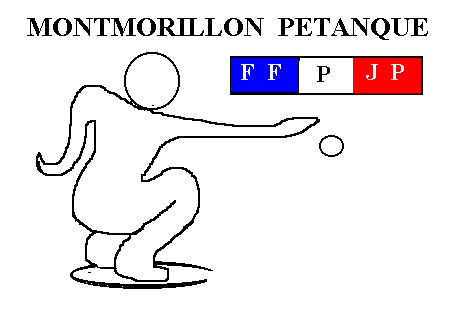 Parc Poizat – 54, rue de Thizy – 69470 COURS-LA VILLESIRET 433 256 286 00017 – Code APE 226 CAffilié à Fédération Française de Pétanque et Jeu Provençal-Déclaré en Préfecture le 19/01/70, n°2627Agréé par le Ministère de la Jeunesse et des Sports le 16-05-1988, N° 69 88 559N° de Club Sportif 069 01ET 0181 ET0181COURS LA VILLE, le 21/10/2015Chèr(e) membre du bureau,Tu es convié(e) à assister à la réunion du bureau qui se dérouleraVENDREDI 30 OCTOBRE A 19H30 AU SIEGE DU PARC POIZAT ORDRE DU JOURASSEMBLEE GENERALE du club du vendredi 6 NovembreAssemblée Générale du comité du Rhône le samedi 28 novembre à Vaux En VelinPréparation des prochains concours : 13 et 14 novembreTenues sportivesQuestions diverses ……...Comme de coutume, cette réunion sera suivie par un traditionnel casse-croûte commandé par notre Choupette.Présence indispensable de tous les membres du bureau.EN CAS D’INDISPONIBILITE, contacter Aurélie Jandeau  au 04 26 81 82 09 ou 06 46 35 03 80.										Le Président										Jean-Marc CHENAL